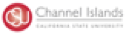 Facilities Management Projects/Work OrdersLead-Asbestos Clearance FormIf your work order involves any of the following activities, this form must be signed by the employee’s manager, the Competent Person for the applicable program and the Program Manager for the applicable program or a trained EH&S specialist, before work is allowed to begin:Disturbing or removing any floor tile, insulation, or any other existing materialEncapsulating any floor, wall, ceiling, or any other existing materialSanding any floor, wall, ceiling, or any other existing materialDrilling or screwing into any floor, wall, ceiling, or any other existing materialGrinding any floor, wall, ceiling, or any other existing materialCutting any floor, wall, ceiling, or any other existing material Scraping any floor, wall, ceiling, or any other existing materialPainting any floor, wall, ceiling, or any other existing materialNeed collection of construction materials to determine presence/absence lead and/or asbestosDebris piles that require removalPlease allow two weeks prior to project start date for review and sign off. If sample collection is necessary, review and approval may exceed two weeks. REQUEST FOR CLEARANCE (Please fill out details below) (provide any necessary attachments, drawings, scope etc)Work Order #:	 ____________________ Requested By: ____________________________________Building/Room: __________________________________________________________________________Job Description: __________________________________________________________________________Employees Names (performing work): _______________________________________________________Managerial ReviewName: ___________________		Signature: ________________	Date: _________________CLEARANCE SECTION (To be filled out by EH&S Staff Only)Work area contains the following:EH&S ApprovalName: ___________________		Signature: ________________	Date: _________________	Competent PersonName: ___________________		Signature: ________________	Date: _________________	Program Manager or EH&S trained specialistAsbestosYES     /    NOIf Yes, do not proceed with work without protocols and authorizationNo means none found or below the legal limit LeadYES     /    NOIf Yes, do not proceed with work without protocols and  authorizationNo means none found or below the legal limit